	OROSZI KÖZSÉG POLGÁRMESTERE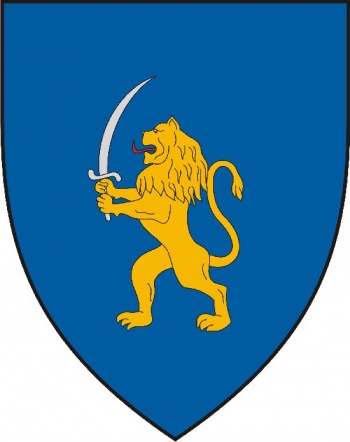 	8458, Oroszi, Szabadság u. 27.	e-mail: onkormanyzat@oroszi.hu__________________________________________________________________________________________M  E  G  H  Í  V  ÓOroszi Község Önkormányzatának Képviselő-testülete2019. január 28-án (hétfőn) 17,00 órai kezdettel nyilvános ülésttart, melyre meghívom.Az ülés helye: Oroszi Művelődési Ház 		           8458 Oroszi, Szabadság utca 27.       N A P I R E N DT á r g y :		Előadó:Az ülésen való megjelenésére feltétlen számítok. Esetleges távolmaradását kérem, szíveskedjen előre bejelenteni.O r o s z i , 2019. január 24.	Dániel Ferenc	polgármesterA Devecseri Közös Önkormányzati Hivatalnál foglalkoztatott köztisztviselők illetménykiegészítéséről szóló önkormányzati rendelet megalkotásaDániel FerencpolgármesterA kötelező felvételt biztosító általános iskola körzethatárának véleményezéseDániel FerencpolgármesterA polgármester 2019. évi szabadságának megállapításaBendes IstvánjegyzőBeszámoló az Észak-Balatoni Térség Regionális Települési Szilárdhulladék Kezelési Önkormányzati Társulás 2018. évi tevékenységérőlDániel FerencpolgármesterVegyes ügyek